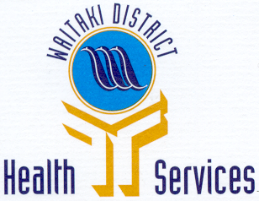 PURPOSE OF ROLEThe following competencies apply to this position.  The employee will be assessed against these as part of their annual performance and development review.KEY RESULT AREAS:Acknowledged / Accepted:Employee	DateEmployer	DatePosition DescriptionPosition DescriptionEmployment Agreement:NZNO/WDHSL Collective AgreementPosition Title:Enrolled NurseDepartment:OutpatientsLocation:Oamaru Reports to:Service Leader - OutpatientsDate:13/07/2022Core PurposeTo champion, enable, and provide sustainable, trusted, quality health services within our community.Our Values:People and Community First The Enrolled Nurse is employed to:Assist with the provision of safe, effective Outpatient  care using professional knowledge and skills under the direction and delegation the Service Leader, in accordance with: Policies and ProceduresEnrolled Nurse Scope of PracticeNursing Practice StandardsWork in multiple Clinics.Set up and organise Clinics.Work under the direction and delegation of Registered Nurse and Medical staff.Work between patients and Clinicians for best outcomes.Work alongside the Service Leader to manage stock.CompetenciesOrganisational CompetenciesOrganisational CompetenciesCustomer FocusIs dedicated to meeting the expectations and requirements of internal and external customers; gets first hand customer information and uses it for improvements in products and services; acts with customers in mind; establishes and maintains effective relationships with customers and gains their trust and respectIntegrity and TrustIs widely trusted; is seen as a direct, truthful individual; can present the unvarnished truth in an appropriate and helpful manner; keeps confidences; admits mistakes; doesn’t misrepresent him/herself for personal gain.Drive For ResultsCan be counted on to exceed goals successfully; Is constantly and consistently one of the top performers; very bottom line oriented; steadfastly pushes self and others for results.DiversityWorks with all kinds and classes of people equitably; deals effectively with all races, nationalities, cultures, disabilities, ages and both sexes; promotes variety and diversity without regard to class; supports equal and fair treatment and opportunity for all.ROLE SPECIFIC COMPETENCIESROLE SPECIFIC COMPETENCIESListeningPractices attentive and active listening; has the patience to hear people out; can accurately restate the opinions of others even when he/she disagreesProblem SolvingUses rigorous logic and methods to solve difficult problems with effective solutions; probes all fruitful sources for answers; can see hidden problems; is excellent at honest analysis; looks beyond the obvious and doesn’t stop at first answersInterpersonal SavvyRelates well to all kinds of people – inside and outside the organisation.  Builds appropriate rapport.  Builds constructive and effective relationships.  Uses diplomacy and tact.  Can defuse even high-tension situations comfortablyKEY RELATIONSHIPSKEY RELATIONSHIPSWithin Waitaki District Health Services LtdExternal to Waitaki District Health Services LtdNursing and Medical Teams – E.D and WardOutpatients and Families/WhanauHealth Care AssistantsGeneral PractitionersAllied Health Team (Dietitan, Speech Language, Physiotherapy, Occupational TherapyVisiting SpecialistsRadiology staffOutpatients AdministratorsInfection Prevention Control Coordinator / Quality TeamEquipment Stores and NCSS ManagerAll staff of WDHSLPERSON SPECIFICATIONPERSON SPECIFICATIONPERSON SPECIFICATIONThe expertise required for a person to be fully competent in the role.  Position specific competencies include:The expertise required for a person to be fully competent in the role.  Position specific competencies include:The expertise required for a person to be fully competent in the role.  Position specific competencies include:ESSENTIALDESIRABLEEducation and Qualifications (or equivalent level of learning)New Zealand Diploma in Enrolled Nursing (or equivalent)Current New Zealand Nursing Council approved practicing certificatePost graduate qualifications or studying towardsExperienceRelevant clinical experience and competencyComputer literateExperience in Outpatient service deliveryKnowledge and Skills Demonstrate effective planning and prioritisation skillsMaintains a personal professional portfolio to meet the requirements of WDHSLThe ability to use appropriate communication when interacting with colleagues, patients and their families/whanauInitiative and ability to be flexibleHave commitment to quality and the provision of quality careDemonstrate effective planning and prioritisation skillsMaintains a personal professional portfolio to meet the requirements of WDHSLThe ability to use appropriate communication when interacting with colleagues, patients and their families/whanauInitiative and ability to be flexibleHave commitment to quality and the provision of quality carePersonal QualitiesCommitment and personal accountabilityIs adaptable and flexible to changes in Clinics and rosters and open to change (positive or negative)Excellent interpersonal skills, including ability to work effectively with people at all levels of the organisationCaring but professional mannerActs with discretion, sensitivity and integrity at all timesMaintains confidentiality, discretion and diplomacyHas initiative and self-motivation with excellent organisational and time management skillsHas motivation and willingness to improve knowledge and skillsGood health and tidy presentationA team playerShows initiativeCommitment and personal accountabilityIs adaptable and flexible to changes in Clinics and rosters and open to change (positive or negative)Excellent interpersonal skills, including ability to work effectively with people at all levels of the organisationCaring but professional mannerActs with discretion, sensitivity and integrity at all timesMaintains confidentiality, discretion and diplomacyHas initiative and self-motivation with excellent organisational and time management skillsHas motivation and willingness to improve knowledge and skillsGood health and tidy presentationA team playerShows initiativeKey Accountabilities:				Key Accountabilities:				Heading: Professional ResponsibilityHeading: Professional ResponsibilityAccepts the standards of the professional, ethical and relevant legislated requirementsPractices nursing in a manner that is culturally safeRecognises own scope of practice and responsibility and accountability for direction and delegation of nursing carePromotes an environment that enables clients safety, independence, quality of life and healthMaintains infection control principlesParticipates in ongoing professional developmentPractises in a way that respects each patient’s dignity and right to hold personal beliefs, values and goalsAccepts the standards of the professional, ethical and relevant legislated requirementsPractices nursing in a manner that is culturally safeRecognises own scope of practice and responsibility and accountability for direction and delegation of nursing carePromotes an environment that enables clients safety, independence, quality of life and healthMaintains infection control principlesParticipates in ongoing professional developmentPractises in a way that respects each patient’s dignity and right to hold personal beliefs, values and goalsHeading: Management of Outpatient CareHeading: Management of Outpatient CareProvides planned nursing care to achieve identified outcomes  under the direction and delegation of Registered Nurse and Medical staff.Is accountable for ensuring that the nursing care provided to patients is within scope of practice and own level of competence.Ensures documentation is current, accurate, timely and maintains confidentiality within a legal and ethical framework.Contributes to Outpatients reports by collecting and reporting information to the Registered Nurse.Practices in a manner which supports best health outcomes for patients.Contributes to health education of patients attending clinics, to maintain and promote health.Consult with patient and significant others to plan and implement follow-up visits as needed.Provides planned nursing care to achieve identified outcomes  under the direction and delegation of Registered Nurse and Medical staff.Is accountable for ensuring that the nursing care provided to patients is within scope of practice and own level of competence.Ensures documentation is current, accurate, timely and maintains confidentiality within a legal and ethical framework.Contributes to Outpatients reports by collecting and reporting information to the Registered Nurse.Practices in a manner which supports best health outcomes for patients.Contributes to health education of patients attending clinics, to maintain and promote health.Consult with patient and significant others to plan and implement follow-up visits as needed.Heading: Inter-professional Health CareHeading: Inter-professional Health CarePrioritise own workload to enable support, assistance and supervision for other nurses when necessary.Supervise and delegate care given by designated clinical associates.Apply the principles of collaborative interdisciplinary team work necessary to facilitate the delivery of a safe and effective patient-focused service.Practices in a manner which recognizes the difference in accountability and responsibility of Registered Nurses, Enrolled Nurses and Health Care Assistants.Utilise available resources efficient to meet patients health care needs.Uses and monitors stock in a cost effective manner within budget constraints.Prioritise own workload to enable support, assistance and supervision for other nurses when necessary.Supervise and delegate care given by designated clinical associates.Apply the principles of collaborative interdisciplinary team work necessary to facilitate the delivery of a safe and effective patient-focused service.Practices in a manner which recognizes the difference in accountability and responsibility of Registered Nurses, Enrolled Nurses and Health Care Assistants.Utilise available resources efficient to meet patients health care needs.Uses and monitors stock in a cost effective manner within budget constraints.Heading: Interpersonal RelationshipsHeading: Interpersonal RelationshipsDemonstrates a professional, positive attitude towards colleagues, patients and family/whanau at all times.Develop effective and supportive interpersonal relationships with peers and other Waitaki District Health Services Ltd employees.Demonstrates a professional, positive attitude towards colleagues, patients and family/whanau at all times.Develop effective and supportive interpersonal relationships with peers and other Waitaki District Health Services Ltd employees.Other DutiesOther DutiesUndertaking duties from time to time that may be in addition to those outlined above but which fall within your capabilities and experience.  You respond positively to requests for assistance in own and other areas, demonstrating adaptability and willingness You produce work that complies with processes and reflects best practiceResearch undertaken is robust and well consideredProfessional Development – selfProfessional Development – selfIdentifying areas for personal and professional developmentTraining and development goals are identified/agreed with your managerPerformance objectives reviewed annual with your managerYou are open to feedback Quality ImprovementQuality ImprovementPromoting and maintaining a quality improvement approach into all workDemonstrate a positive personal commitment to the culture of continuous quality improvement by ensuring quality values are integrated into personal daily practiceActively contribute to the implementation and ongoing maintenance of continuous quality improvement processes in their area according to a planned annual programmeLead and support quality improvement activities in all departments/areas of  WDHSL Legislation and Organisational KnowledgeLegislation and Organisational KnowledgeEnsure knowledge and compliance of legislation and organisation rulesEnsure compliance with New Zealand statutory lawsComply with organisation wide and service specific rules, code of conduct, policies and proceduresUnderstand and demonstrate the ability to apply the legislation related to the Privacy Act, Health and Disability Commissioners Act, Health & Safety at Work Act, Health Practitioners Competency Assurance Act and MOH regulationsHealth, Safety and WellbeingHealth, Safety and WellbeingTaking all reasonably practicable steps to ensure personal safety and the safety of others while at work, in accordance with the WDHSL’s Health, Safety and Wellbeing policies, procedures and systems.You understand and consistently meet your obligations under WDHSL’s Health and Safety policy/proceduresYou actively encourage and challenge your peers to work in a safe mannerWork towards creating an atmosphere where staff support each other and workplace violence and bullying is not toleratedEffort is made to strive for best practice in Health and Safety at all timesTreaty of Waitangi Treaty of Waitangi Giving effect to the principles of the Treaty of Waitangi – Partnership, Participation and Protection through your interaction with others on a day to day basis.  Tino rangatiratanga: The guarantee of tino rangatiratanga, which provides for Māori self-determination and mana motuhake in the design, delivery, and monitoring of health and disability services.Equity: The principle of equity, which requires the Crown to commit to achieving equitable health outcomes for Māori.Active protection: The principle of active protection, which requires the Crown to act, to the fullest extent practicable, to achieve equitable health outcomes for Māori. This includes ensuring that it, its agents, and its Treaty partner are well informed on the extent, and nature, of both Māori health outcomes and efforts to achieve Māori health equity.Options: The principle of options, which requires the Crown to provide for and properly resource kaupapa Māori health and disability services. Furthermore, the Crown is obliged to ensure that all health and disability services are provided in a culturally appropriate way that recognises and supports the expression of hauora Māori models of care.Partnership: The principle of partnership, which requires the Crown and Māori to work in partnership in the governance, design, delivery, and monitoring of health and disability services. Māori must be co-designers, with the Crown, of the primary health system for Māori.CHANGES TO POSITION DESCRIPTIONFrom time to time it may be necessary to consider changes to the position description in response to the changing nature of our work environment – including technological requirements or statutory changes.  This Position Description may be reviewed as part of the preparation for your annual performance and development review.